NAME ______________________________________________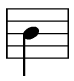 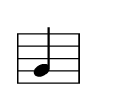 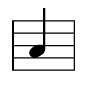 